Gen Ed Assessment Subcommittee MEETING AGENDA 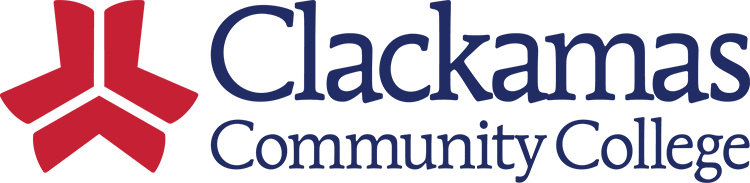 Date: April 5, 2022| Time: 3-4PM | Location: ZOOM https://clackamas.zoom.us/j/99863035496 | Recorder: Elizabeth Carney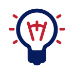         COMMITMENTS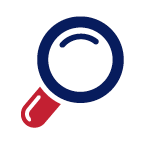         COMMITMENTS        COMMITMENTS        COMMITMENTS        COMMITMENTS        COMMITMENTS        COMMITMENTS        COMMITMENTS        COMMITMENTS       Date     Who  What  What  WhatCommitted ToCommitted ToWhenWhen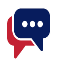          Topic/Item         Topic/Item         Topic/ItemFacilitator Allotted TimeAllotted TimeKey Points Provide 50 words or less on expected outcomeKey Points Provide 50 words or less on expected outcomeCategoryUpdate: Recent work with Related Instruction and transfer outcomesUpdate: Recent work with Related Instruction and transfer outcomesUpdate: Recent work with Related Instruction and transfer outcomesElizabeth10 min10 min Discussion Decision Advocacy InformationShould we run a pilot?Should we run a pilot?Should we run a pilot?Elizabeth45 min45 minAt our last meeting, there seemed to be interest in testing out, on a small scale, one or more new approaches to assessing related instruction and transfer outcomes. Let’s talk about what a pilot, or pilots, could look like and decide if we are ready to create a plan for the next year(s).At our last meeting, there seemed to be interest in testing out, on a small scale, one or more new approaches to assessing related instruction and transfer outcomes. Let’s talk about what a pilot, or pilots, could look like and decide if we are ready to create a plan for the next year(s). Discussion Decision Advocacy Information         FUTURE AGENDA ITEMS FOR MEETINGS         FUTURE AGENDA ITEMS FOR MEETINGS         FUTURE AGENDA ITEMS FOR MEETINGS         FUTURE AGENDA ITEMS FOR MEETINGS         FUTURE AGENDA ITEMS FOR MEETINGSTopic/ItemFacilitatorKey Points  Provide 50 words or less on expected outcomeKey Points  Provide 50 words or less on expected outcomeCategory Discussion Decision Advocacy Information	       Upcoming Meeting Dates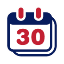 Start TimeEnd time		Location			Location	May 17MEMBERSMartha Bailey, Jennifer Bown, Nora Brodnicki, Elizabeth Carney, Kari Hiatt, Derek Lougee Margaret Mallat, Kelly Mercer, Dave Mount, Sharon Parker, John Phelps, Lisa Reynolds, MaryJean Williams  rt time	Location	Martha Bailey, Jennifer Bown, Nora Brodnicki, Elizabeth Carney, Kari Hiatt, Derek Lougee Margaret Mallat, Kelly Mercer, Dave Mount, Sharon Parker, John Phelps, Lisa Reynolds, MaryJean Williams  rt time	Location	Martha Bailey, Jennifer Bown, Nora Brodnicki, Elizabeth Carney, Kari Hiatt, Derek Lougee Margaret Mallat, Kelly Mercer, Dave Mount, Sharon Parker, John Phelps, Lisa Reynolds, MaryJean Williams  rt time	Location	Martha Bailey, Jennifer Bown, Nora Brodnicki, Elizabeth Carney, Kari Hiatt, Derek Lougee Margaret Mallat, Kelly Mercer, Dave Mount, Sharon Parker, John Phelps, Lisa Reynolds, MaryJean Williams  rt time	Location	